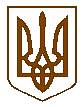 УКРАЇНАБілокриницька   сільська   радаРівненського   району    Рівненської    областіВ И К О Н А В Ч И Й       К О М І Т Е ТРІШЕННЯвід  22  вересня  2016  року                                                                             № 166Про виконання делегованих повноваженьорганів виконавчої влади у сфері фізичної культури і спорту Заслухавши та обговоривши інформацію інструктора по фізичній культурі і спорту підліткового клубу при Білокриницькій сільській раді,                    Т. Клименка,  керуючись ст. 32 Закону України «Про місцеве самоврядування в Україні», на підставі Закону України «Про фізичну культуру і спорт», виконавчий комітет Білокриницької сільської радиВ И Р І Ш И В :Інформацію інструктора по фізичній культурі і спорту підліткового клубу, Т. Клименка, взяти до уваги.Роботу підліткового клубу вважати задовільною.Бухгалтерії сільської ради постійно приділяти увагу щодо фінансового забезпечення підліткового клубу.Інструктора по фізичній культурі і спорту та спеціалістам підліткового клубу:проводити роботу по залученню дітей та молоді до занять в підлітковому клубі;розширити мережу спортивних секцій в підлітковому клубі з метою залучення дітей та молоді до гурткової роботи.Контроль за виконанням покласти на т.в.о. секретаря виконкому,                      О. Казмірчук, члена виконавчого комітету, О. Нестерчук.Сільський голова		                                               		               Т. ГончарукІнформаційна довідкапро виконання делегованих повноважень органів виконавчої влади у сфері фізичної культури і спортуІ СОРТИВНА БАЗАФутбольне поле – племоб’єднання.Майданчики пляжного волейболу (біля сільського, біля сільського будинку культури).Тренажерні зали (приміщення сільського будинку культури).ІІ СПОРТИВНІ ГУРТКИ ТА СЕКЦІЇФізкультурно- оздоровчий (атлетична гімнастика, армспорту, гирьовий спорт, настільний теніс) займається 45 чоловік.Волейбол – займається 18 чоловік.ІІІ СПОРТИВНО-МАСОВІ ЗАХОДИ ПРОВЕДЕНІ НА ТЕРИТОРІЇ БІЛОКРИНИЦЬКОЇ СІЛСЬКОЇ РАДИ, А ТАКОЖ УЧАСТЬ У РАЙОННИХ ТА ОБЛАСНИХ ЗМАГАННЯХ ЗА 2016 РІКІнструктор зі спорту                                                                            Т. Клименко№ з/пНазва заходуДатаМісце проведенняРезультат виступуКількість учасників1Зимовий турнір по фут залу на призи Білокриницької сільської ради, спортивного клубуЛютий, березеньс. Біла КриницяІ місце722Жіночий турнір по волейболу до Дня 8-го БерезняБерезеньс. Біла КриницяІІІ місце453Першіть Рівненської області по волейболу серед жіночих команд по ФСТ «Колос»Квітень смт. КвасилівІ місце824Відкрита першість ФСК «Білокриницький», Білокриницької сільської ради по пляжному волейболуЧервеньс. Біла КриницяМолодша група – ІV ,V місце.Середня група – ІІІ, ІV місце.Старша група – І, ІІІ група. 635Турнір по міні-футболу до Дня Молоді на призи Білокриницької сільської ради.Червеньс. Біла КриницяІІ місце486Першість Рівненської області по пляжному волейболу серед дівчат молодшої та середньої вікової групЛипеньм. РівнеІV ,V місце347Відкрита першість Білокриницької сільської ради, підліткового клубу по міні-футболу до 25-ї річниці Незалежності УкраїниСерпеньс. Біла КриницяІ місце488Спортивно-масові заходи з нагоди Дня фізичної культури і спорту в Рівненському районіВересеньсмт. КвасилівЗагальнокомандне І місце12 сільських та селищних рад